Call for Proposals: Grazing Best Management Practices TrainingImproving water quality through targeted training.Prepared by the Fitzroy Basin Association
Background Fitzroy Basin Association (FBA) is the lead community-based regional organisation committed to sustainable development and management of the natural resources of Central Queensland.  FBA's area of interest covers the whole of the Fitzroy Basin (156,000 km2) as well as the adjacent coastal catchments including the Styx, Shoalwater, Waterpark, Boyne and Calliope catchments. A long-term integrated regional natural resource management plan has been developed for the protection of natural resource assets of the Fitzroy Basin.  FBA’s vision is: “A community that understands, values and uses its natural and cultural resources wisely to co-exist in a vibrant and prosperous region”.Further information on FBA is available on our website: www.fba.org.au. FBA works within our region through a network of three sub-regional groups who provide local knowledge, contacts and experience to our programs. We have a long history of working with landholders within our region to help improve resilience, sustainability and productivity.FBA is committed to the sustainable management of our resources and the continued and improved long term sustainability of the regions grazing industry. FBA believes that the continued growth and development of the skills and knowledge of the regions land managers is an important part of achieving this goal. PurposeThrough funding from the Australian Government, FBA will aim to reduce sediment, nutrient and pesticide loads delivered to the Great Barrier Reef Lagoon resulting from agricultural activity in the Fitzroy Basin. Specifically for the grazing industry the Australian Government aims to reduce the human caused sediment loss from grazing lands by 50%. FBA will implement a number of activities under this program including grants to landholders to assist them to undertake the necessary changes to their infrastructure allowing them to adopt better grazing land management practices. A component of this program is to provide assistance to landholders to attend training. The training component aims to increase landholder capacity to be better able to:Understand, develop and implement a property management plan.Understand the advantages of improved ground cover management.Implement management systems which ensure optimal pasture utilisation rates to improve condition of the land.Identify areas with chronic low ground cover, susceptible land types and gullies, and implement strategies which will reduce sediment lost from these areas.Implement practices that will result in reduced sediment loss off property and improved water quality.FBA is seeking submissions from training providers for courses that meet the above program objectives to gain pre-approved subsidy status. Courses that have pre-approved subsidy statuses will be advertised through FBA networks to landholders in the region.  Landholders will then know, in advance, which courses they can seek re-imbursement from if they were to attend.  Course that are not on the pre-approved subsidy list will not be eligible for reimbursement through FBA. Land managers will be able to apply for reimbursement of up to 70% of the course cost to a maximum of $700 per financial year per business. Only landholders who own or manage land in the Fitzroy Basin are eligible for subsidy with proof of location required. Landholders attending approved training from February 11, 2014 will be eligible for the subsidy.Assessment of proposalTraining providers must clearly demonstrate how their product/s meet the above program objectives and will lead to a prescribed practice change. Proposals will be assessed by FBA based on: how closely they match the training aims; linkage to best practice principals as defined in the Grazing BMP modules; andvalue for money.Process ScheduleTo be considered under this scheme, training providers must complete the application form at the end of this document.  Proponents may submit a proposal at any time and a decision on the success of applications will be made within 10 working days of submission. All proponents will be notified of the outcome of their application. Successful applications will remain valid until June 30, 2016, funding dependant. Should program funding be exhausted providers will be notified as soon as possible.ContactsAll questions and submissions regarding this request for proposal should be submitted to Bronwyn Roberts, Senior Project Officer on the details provided below.Barbara McKechnie						Bronwyn Roberts	
Water and Agriculture Manager					Senior Project Officere: Barbara.Mckechnie@fba.org.au				e: Bronwyn.Roberts@fba.org.au
p: 07 4999 2833							p: 07 4987 5637								m: 0429 992 810Course Approval ApplicationPlease complete one application for each relevant training product and return to Bronwyn Roberts  Bronwyn.roberts@fba.org.auHow to use this document:  This is a protected document, you are only able to add information in the control ‘Click here to enter text.’.  If you have issues with this document please email Bronwyn.ABOUT YOUR ORGANISATIONABOUT THE COURSEABOUT THE CONTENT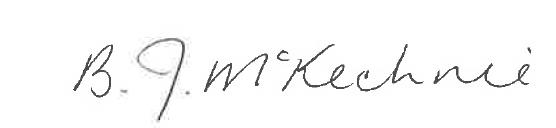 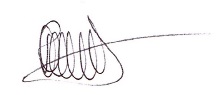 NAME OF TRAINING PROVIDER/ORGANISATIONNAME OF TRAINING PROVIDER/ORGANISATIONNAME OF TRAINING PROVIDER/ORGANISATIONABNAre you a REGISTERED TRAINING ORGANISATION? Are you a REGISTERED TRAINING ORGANISATION? Are you a REGISTERED TRAINING ORGANISATION? Are you a REGISTERED TRAINING ORGANISATION? If yes please provide RTO number:If yes please provide RTO number:If yes please provide RTO number:If yes please provide RTO number:Preferred CONTACT PERSONPreferred CONTACT PERSONTELEPHONETELEPHONEFAXFAXEMAIL ADDRESSEMAIL ADDRESSWEBSITE ADDRESSWEBSITE ADDRESSPostal ADDRESSPostal ADDRESSCOURSE TITLE COURSE TITLE Course ContactCourse ContactCONTACT TELEPHONECONTACT TELEPHONEEMAIL ADDRESSEMAIL ADDRESSHistory of the course - Approximately when was this training package developed and for what purpose?History of the course - Approximately when was this training package developed and for what purpose?TRAINERs/Deliverers of COURSETRAINER 1TRAINER 1TRAINER 1TRAINERs/Deliverers of COURSENAMENAMETRAINERs/Deliverers of COURSEEMAIL EMAIL TRAINERs/Deliverers of COURSETrainer 2Trainer 2Trainer 2TRAINERs/Deliverers of COURSENameNameTRAINERs/Deliverers of COURSEEmailEmailTRAINERs/Deliverers of COURSETrainer 3Trainer 3Trainer 3TRAINERs/Deliverers of COURSENameNameTRAINERs/Deliverers of COURSEEmailEmailNumber of training hours in this courseActual contact hours not including breaksRegular training course cost (per person)Inclusive of GST if anyTraining course aimsWhat are the overall objectives of this course?TRAINING COURSE OUTLINEWhat are the key content areas/ topics covered in the course? this should be brief (can be dot points)KEY LEARNING OUTCOMES FOR PARTICIPANTSWhat skills are being transferred to the participants? What can they do as a result of undertaking the training?Indicate if a course has been designed or aligned to a national training package unit of competency.WATER QUALITY OUTCOMESHow does this training course assist participants to better manage their grazing enterprise and meet the aims of the program? (project aims are listed in the purpose  section of this document)SOUND PRINCIPALS  Provide evidence that the skills and knowledge delivered to course participants are based on best management principals such as found in the grazing bmp, grazing land management (glm) and soil health modules.Please list all relevant modules key areas and questions.copies of the modules can be found at www.bmpgrazing.com.au  WHAT LEARNING MATERIALS ARE USED IN THE DELIVERY OF THIS COURSE?Do not include extra/supporting materials which participants are not required to buy or supply, or which are not produced by your organisation. Please provide copies of course materials for review. WILL THE TRAINING ACTIVITY BE AQF (AUSTRALIAN QUALIFICATIONS FRAMEWORK) ACCREDITED AND A STATEMENT OF ATTAINMENT ISSUED FOR COMPETENCIES?If yes, list competencies. If no, what evidence of completion will be provided to participants? Landholders must provide fba with evidence of completion to obtain approved subsidy. such evidence of completion must contain name of the participant, name of the training activity, name of the training provider, and the date of completion.